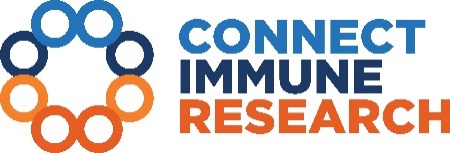 Connect Immune Research Lab Placement GrantApplication FormPlease make sure that you complete all sections for this form, using the information on the information for applicants on the BSI website. Please send your completed application by email to b.wilcock@immunology.org with the subject heading ‘Application for Connect Immune Research Lab Placement Grant’. The result of your application will be sent to you by email within 8 weeks of the submission deadline. Data protection and privacy:We take your data security extremely seriously. We keep it safe, treat it with respect and we will never sell or share your data to any third parties for marketing purposes. To find out more information you can read our Privacy Policy and Data Protection Policy on our website. If you have any queries, please contact dp@immunology.org.Full name:Full name:Current institutional address:Phone:Current institutional address:Email:Present role: (including start and end dates)BSI membership number:Qualifications:Qualifications:Placement institutional address:Proposed dates of placement (incl. duration):Provide a short title for the placement (i.e. summarise its aims): Provide a short title for the placement (i.e. summarise its aims): Provide a short title for the placement (i.e. summarise its aims): Total grant amount you are applying for (max: £1,500 overseas, £1,000 UK outside home institution):(Please provide a breakdown of how the money requested will be spent including: travel costs, accommodation and/or subsistence)Total grant amount you are applying for (max: £1,500 overseas, £1,000 UK outside home institution):(Please provide a breakdown of how the money requested will be spent including: travel costs, accommodation and/or subsistence)Total grant amount you are applying for (max: £1,500 overseas, £1,000 UK outside home institution):(Please provide a breakdown of how the money requested will be spent including: travel costs, accommodation and/or subsistence)Have you applied for any other funding related to this visit: Yes/NoIf yes, please provide details:Have you applied for any other funding related to this visit: Yes/NoIf yes, please provide details:Have you applied for any other funding related to this visit: Yes/NoIf yes, please provide details:Please provide a statement of up to 500 words outlining:The scientific activities proposed to be undertaken during the placement How this project is relevant to promoting cross-disease or non-condition specific autoimmune researchFeasibility of the project in the proposed timescalePlease provide a statement of up to 500 words outlining:The scientific activities proposed to be undertaken during the placement How this project is relevant to promoting cross-disease or non-condition specific autoimmune researchFeasibility of the project in the proposed timescalePlease provide a statement of up to 500 words outlining:The scientific activities proposed to be undertaken during the placement How this project is relevant to promoting cross-disease or non-condition specific autoimmune researchFeasibility of the project in the proposed timescalePlease provide a personal statement in clear, non-specialist language, of up to 500 words outlining:A summary of background information about your career, relevant to this applicationExplain how this grant would help you develop your career in the autoimmune spaceHow this grant would help to build links between researchers working on different autoimmune conditionsWhat the potential impact of the proposed placement on those living with multiple autoimmune conditions could be A letter of support from your supervisor (on a headed page), should be supplied   This needs to:Confirm your status as a year 2 or higher PhD student or a postdoc with up to/including 5 years’ experienceConfirm their support of the placement described in this applicationOutline your suitability for the placement and why it will be important to your developmentOutline the importance of the placement to their lab groupPlease also supply a letter of support from your placement supervisor  This needs to:Confirm their support of the placement described in this applicationOutline the suitability of the placement and why it will be important to their lab group as well as yours (the applicant)You are required to inform us in writing as soon as possible if you receive sufficient support from other sources to meet the full costs of your proposed visit and, where an award has already been made, to return this in full.You are required to inform us in writing as soon as possible if you receive support from other sources to meet part of the costs of your proposed visit and, where an award has already been made to return the part which is in excess of the stated sum needed.Should you not undertake your placement after receiving an award, you are required to return the full sum of the award.If you are successful in receiving an award, the terms of the award require that you provide an account of your activities during the placement.I agree to the above:Signature:  ___________________________    Date:  __________________